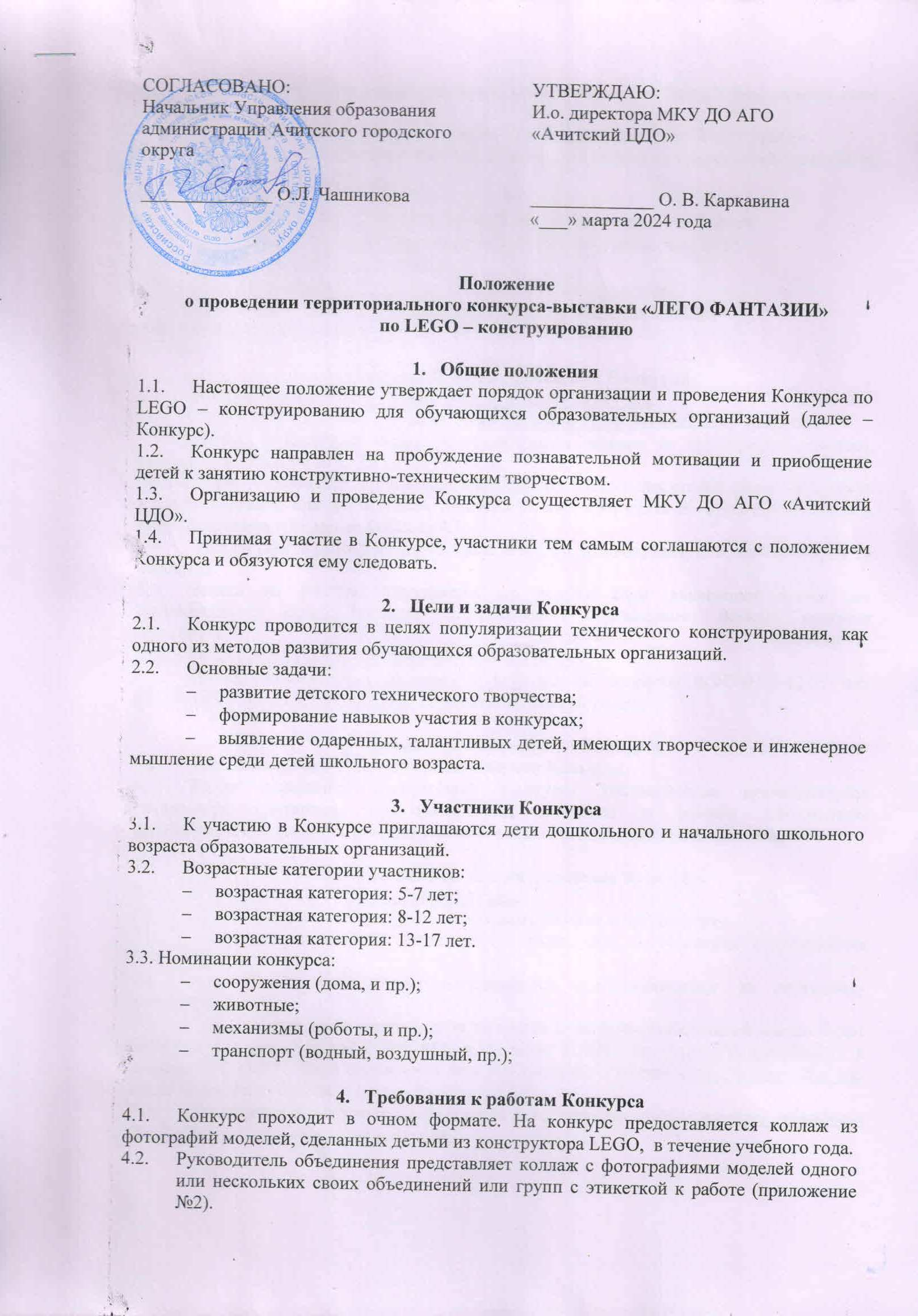  Работы могут быть индивидуальные, коллективные (не более 5 участников), либо семейные.От одного участника/коллектива или класса принимаются не более 5 работ.На одного, участника представляется один руководитель, коллективное участие не более двух руководителей.Оценивание творческих работ происходит по следующим критериям:качество, техническое совершенство сконструированных моделей;соответствие тематике, дизайн;оригинальность представленных моделей из конструктора;оригинальность и / или творческий подход оформления коллажа;Каждый критерий оценивается по 10 бальной системе.Порядок и сроки проведения КонкурсаКонкурс проводится с 29 марта по 10 апреля 2024 года.Прием работ и заявок завершается 10 апреля в 12.00 (по местному времени).Для участия в Конкурсе необходимо: оформить коллаж из фотографий моделей, персонажей/сюжетов из LEGO. Фотоколлаж — свободное, произвольное соединение нескольких стилей фотоизображения в одной картинке или фотографии. Коллажи можно оформлять на бумаге или картоне. Формат коллажа – не менее формата А3. Предоставить работу по адресу: пгт. Ачит, ул. Кривозубова, д. 6, каб. 20 в срок до 10 апреля.Заявка на участие заполняется по ссылке (при заполнении заявки Вы автоматически даете согласие на обработку персональных данных, согласно приложению №1 настоящего положения): https://forms.yandex.ru/cloud/65f026b4e010db016526f24e/. По организационным вопросам обращаться по телефону 8(343)91-7-12-29 или 89530520959, педагог-организатор Шубина Светлана Петровна.Жюри и система оценок КонкурсаСостав жюри определяется организаторами Конкурса.Жюри определяет победителей Конкурса дистанционно, руководствуясь следующим критерием: оригинальность, качество и дизайн оформления фотоколлажа, сложность и техническое совершенство представленных моделей.Подведение итогов и награждение КонкурсаПодведение итогов 16 апреля 2024 года.По итогам Конкурса присуждаются первые, вторые и третьи места.Победители и призеры награждаются дипломами, а участники награждаются благодарностями.Руководители победителей награждаются благодарностями за подготовку победителей. С протоколом подведения итогов конкурса и списком победителей можно будет ознакомиться на сайте МКУ ДО АГО «Ачитский ЦДО»: http://cdo-achit.uralschool.ru в разделе «КОНКУРСЫ», в социальной сети «ВКонтакте» в группе https://vk.com/achit_cdo после подведения итогов. Все наградные документы высылаются в электронном виде в течение 10 рабочих дней после подведения итогов конкурса.                                                                                                    Приложение № 1 к положению
                                                                                                    о проведении территориальногоконкурса «ЛЕГО ФАНТАЗИИ»по LEGO – конструированиюСогласие субъекта на обработку персональных данныхЯ,___________________________________________________________________________________________________________________________________________________
 фамилия, имя, отчество (при наличии) родителя (законного представителя)даю своё согласие Муниципальному казенному учреждению дополнительного образования Ачитского городского округа «Ачитский центр дополнительного образования» (пгт. Ачит, ул. Кривозубова, 6) (далее – Оператор) на обработку персональных данных ребенка _____________________________________________________________________________(фамилия, имя, отчество, сведения о рождении (число, месяц, год рождения)необходимых в целях качественного проведения территориального конкурса «ЛЕГО ФАНТАЗИИ» по LEGO – конструированию.  1. Субъект даёт согласие на обработку, как с использованием средств автоматизации, так и без использования таких средств, своих персональных данных, т. е. совершение, в том числе следующих действий: сбор, запись, систематизацию, накопление, хранение, уточнение (обновление, изменение), извлечение, использование, обезличивание, блокирование, удаление, уничтожение. 2. Перечень персональных данных Субъекта, передаваемых оператору на обработку: - фамилия, имя, отчество; - возраст участника; - образовательное учреждение; - адрес электронной почты, контактные данные. 3. В целях информационного обеспечения Субъект (участник конкурса) согласен на включение в общедоступные источники (https://cdo-achit.uralschool.ru/, https://vk.com/achit_cdo) следующих персональных данных: - фамилия, имя, отчество; - возраст участника; - образовательное учреждение; - номер телефона;- адрес электронной почты, контактные данные; - публикацию в открытом доступе заявленной конкурсной работы (фото) участника с обязательным указанием авторства.5. Обработка персональных данных (за исключением хранения) прекращается по достижению цели обработки и прекращения обязательств по заключённым договорам и соглашениям. 5.1. Персональные данные подлежат хранению в течение сроков, установленных законодательством РФ. 5.2. После завершения обработки персональные данные уничтожаются. 5.3. Субъект может отозвать настоящее согласие путём направления письменного заявления Оператору. В этом случае Оператор прекращает обработку персональных данных, а персональные данные подлежат уничтожению, если отсутствуют иные правовые основания для обработки, установленные законодательством РФ. «___»________________ 2024 г.			 _____________ /_____________________/(подпись)                        (расшифровка)Приложение № 1 к положению
о проведении территориальногоконкурса «ЛЕГО ФАНТАЗИИ»по LEGO – конструированиюОбразец этикеткиЗаполненный образец этикеткиАчитский городской округНаименование ООНоминация: «                               »Название работы: «                     »Фамилия Имя участника, __ летРуководитель: Фамилия Имя ОтчествоАчитский городской округМКУ ДО АГО «Ачитский ЦДО»Номинация: «Животные»Название работы: «Зверёк»Иванов Иван, 13 летРуководитель: Петров Петр Николаевич